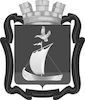 СОВЕТ ДЕПУТАТОВГОРОДСКОГО ПОСЕЛЕНИЯ КАНДАЛАКШАКАНДАЛАКШКОГО МУНИЦИПАЛЬНОГО РАЙОНАПЯТОГО СОЗЫВАР Е Ш Е Н И Е от 12 мая 2022 года                                                                                                                    № 249Об утверждении перечня имущества, предлагаемого к передаче из государственной собственности Мурманской области в собственность муниципального образования городское поселение Кандалакша Кандалакшского муниципального районаВ соответствии со статьями 209, 215 Гражданского кодекса Российской Федерации, руководствуясь Федеральным законом от 06.10.2003 № 131-ФЗ «Об общих принципах организации местного самоуправления в Российской Федерации», Уставом муниципального образования городское поселение Кандалакша Кандалакшского муниципального района Мурманской области, Положением о муниципальной казне муниципального образования городское поселение Кандалакша Кандалакшского района, утвержденного решением Совета депутатов городского поселения Кандалакша Кандалакшского района от 26.02.2016 № 122, в связи с обращением Министерства спорта Мурманской области от 05.04.2022 № 11-03/833-СНСовет депутатовгородского поселения КандалакшаКандалакшского муниципального районарешил: Утвердить перечень имущества, предлагаемого к передаче из государственной собственности Мурманской области в собственность муниципального образования городское поселение Кандалакша Кандалакшского муниципального района (прилагается).Глава муниципального образования 		                     	                            Е.В. КовальчукПриложение утвержден решением Совета депутатовгородское поселение КандалакшаКандалакшского районаот «12» мая 2022 г.Перечень имущества, предлагаемого к передаче из государственной собственности Мурманской области в собственность муниципального образования городское поселение Кандалакша Кандалакшского муниципального района№п.п.Полное наименование организацииЮридический адрес, ИНН организацииНаименование имуществаАдрес места нахождения имуществаИндивидуализирующие характеристики имуществаИндивидуализирующие характеристики имуществаИндивидуализирующие характеристики имуществаИндивидуализирующие характеристики имуществаИндивидуализирующие характеристики имущества№п.п.Полное наименование организацииЮридический адрес, ИНН организацииНаименование имуществаАдрес места нахождения имуществаЕдиница измеренияКол-воИнвентарный номерПервоначальная (восстановительная) стоимость, руб.Остаточная стоимость, руб.1Министерство спорта Мурманской области183038, г.Мурманск, ул.Челюскинцев, д.2а, ИНН 5191501798Флаг Российской Федерации (Россия)184046, Мурманская обл., г.Кандалакша, ул. Кировская аллея, д. 2Ашт1МЗП950,00950,002Министерство спорта Мурманской области183038, г.Мурманск, ул.Челюскинцев, д.2а, ИНН 5191501798Флаг Мурманской области (Россия)184046, Мурманская обл., г.Кандалакша, ул. Кировская аллея, д. 2Ашт1МЗП950,00950,003Министерство спорта Мурманской области183038, г.Мурманск, ул.Челюскинцев, д.2а, ИНН 5191501798Пьедестал для награждения (Россия)184046, Мурманская обл., г.Кандалакша, ул. Кировская аллея, д. 2Ашт120211213838 093,7538 093,754Министерство спорта Мурманской области183038, г.Мурманск, ул.Челюскинцев, д.2а, ИНН 5191501798Мобильный флагшток (Россия)184046, Мурманская обл., г.Кандалакша, ул. Кировская аллея, д. 2Ашт4202112218-20211222133 600,0033 600,005Министерство спорта Мурманской области183038, г.Мурманск, ул.Челюскинцев, д.2а, ИНН 5191501798Пресс-волл (Россия)184046, Мурманская обл., г.Кандалакша, ул. Кировская аллея, д. 2Ашт120211210621 857,0021 857,00ИтогоИтогоИтогоИтогоИтого895 450,7595 450,75